“Venecia, Padua, Florencia, Siena, Asís, Roma”Duración: 9 días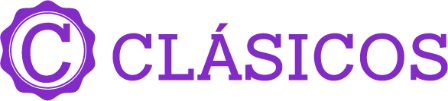 Salidas:  del 20 DICIEMBRE 2020 al 30 OCTUBRE 2021Día 1º Domingo.	VeneciaSalida en vuelo intercontinental con destino a Venecia. Día 2º Lunes.	VeneciaLlegada al aeropuerto y traslado al hotel. Resto del día libre. Alojamiento.Día 3º Martes.	VeneciaDesayuno buffet. Salida al tronchetto para tomar el vaporetto que nos conducirá a San Marcos. Visita a pie de la ciudad por la mañana. Tiempo libre para almorzar y recorrer la ciudad. Antes de, opcionalmente, poder dar un paseo en Góndola por sus canales. Alojamiento en Venecia Mestre.Día 4º Miércoles.	Venecia – Padua – FlorenciaDesayuno buffet. Tiempo libre hasta nuestra salida a Padua. Parada y tiempo libre para poder visitar la basílica de San Antonio. Continuación a Florencia, posiblemente la más bella ciudad italiana y centro del arte mundial, donde llegaremos a última hora de la tarde. Alojamiento.Día 5º Jueves.	FlorenciaDesayuno en el hotel. Por la mañana recorreremos el centro artístico de la ciudad con su Duomo, el Campanile de Giotto, el Baptisterio de San Giovanni, la iglesia de S. Lorenzo, la plaza de la Signoria, la Loggia dei Lanzi, terminando en el Ponte Vecchio, antiguo centro comercial de la ciudad.  Por la tarde sugerimos visitar el famoso museo de la Academia para poder admirar entre sus obras el David de Miguel Ángel. Alojamiento.Día 6º Viernes.	Florencia – Siena – Asís – RomaDesayuno buffet y salida para realizar uno de los días más completos de nuestro viaje. Poco más tarde estaremos en la plaza del Campo de Siena, y recordaremos las bellas imágenes de la famosa “carrera del palio” que se celebra en ella todos los años. Continuamos viaje con destino Asís, la ciudad de San Francisco. Tiempo libre para almorzar y conocer las basílicas superior e inferior. Continuación a Roma. A última hora haremos un recorrido de la Roma iluminada (durante las fechas de primavera y verano, debido al anochecer tardío, las visitas se harán aún con luz solar) para poder admirar todo el esplendor de la ciudad y sus bellos monumentos. Alojamiento. Día 7º Sábado.	RomaDesayuno buffet. Salida para poder realizar la visita detallada del Vaticano incluyendo sus museos, capilla Sixtina y basílica del Vaticano. (Visita al Museo Vaticano y Capilla Sixtina opcional). Al término de la visita al Vaticano haremos un recorrido panorámico de la ciudad eterna. Al término de nuestra visita sugerimos disfrutar de un buen almuerzo opcionalmente en un restaurante típico italiano. Por la tarde, opcionalmente, tendremos la posibilidad de conocer Roma barroca. Alojamiento.Día 8º Domingo.	RomaDesayuno. Día libre en Roma. Sugerimos en este día tomar una excursión de todo el día para visitar la bella ciudad de Nápoles y la isla de Capri. Alojamiento.Día 9º Lunes.	RomaDesayuno en el hotel. Traslado al aeropuerto para tomar el vuelo de regreso. Fin de nuestros serviciosINCLUYETraslados privados en minivan o minibús climatizados Aeropuerto – Hotel – Aeropuerto.Alojamiento y desayuno buffet en hoteles seleccionados 4 estrellas.Transporte en minivan o minibús climatizado con Chofer – Guía especializado para el Circuito desde la salida de Venecia hasta la llegada a Roma.Visitas con guía local de habla hispana de: Venecia, Florencia y Roma.Visitas Nocturnas guidas por nuestro Chofer – guía de: Roma.Seguro de Protección y asistencia en viaje con coberturas incluidas sobre COVID19.NO INCLUYEBoletos de avión internacionales y/o domésticos Excursiones no indicadas en el itinerario ni opcionalesLas bebidas no están incluidas Propinas a guías, choferesNingún servicio que no esté reflejado en el apartado "Incluye".Tasas de estanciaNOTAS:Tarifas por persona en USD, sujetas a disponibilidad al momento de reservar y cotizadas en categoría estándar.Es responsabilidad del pasajero contar con la documentación necesaria para su viaje (el pasaporte debe tener una vigencia de + de 6 meses).En caso de que hubiera alguna alteración en la llegada o salida de los vuelos internaciones y los clientes perdieran alguna (S) visitas; Travel Shop no devolverá el importe de las mismas. En caso de querer realizarlas tendrán un costo adicional y están sujetas a confirmación.Consultar condiciones de cancelación y más con un asesor de Operadora Travel Shop.Durante la celebración de ferias, congresos; el alojamiento podrá ser desviado a poblaciones cercanas.Tarifas cotizadas en habitaciones estándar. Tarifas y servicios sujetos a disponibilidad al momento de reservarCity Tax 55 USD (Importe a pagar junto con la reserva)VIGENCIA: 20 DICIEMBRE 2020 – 30 OCTUBRE 2021HOTELES PREVISTOS O SIMILARESHOTELES PREVISTOS O SIMILARESHOTELES PREVISTOS O SIMILARESCIUDADHOTELCATEGORÍAVENECIALUGANO TORETTA-MESTRE/DELFINOSNH LAGUNA PALACEPFLORENCIANIL / RAFFAELLOSROMABARCELO ARAN / MARTEGNASROMANH COLLECTION ROMA CENTRO / CICERONEPITINERARIO ITALIA PLUS I         9 DIASITINERARIO ITALIA PLUS I         9 DIASITINERARIO ITALIA PLUS I         9 DIASITINERARIO ITALIA PLUS I         9 DIASITINERARIO ITALIA PLUS I         9 DIASITINERARIO ITALIA PLUS I         9 DIASITINERARIO ITALIA PLUS I         9 DIASITINERARIO ITALIA PLUS I         9 DIASITINERARIO ITALIA PLUS I         9 DIASITINERARIO ITALIA PLUS I         9 DIASPRECIO EN USD POR PERSONA EN BASE OCUPACION DOBLEPRECIO EN USD POR PERSONA EN BASE OCUPACION DOBLEPRECIO EN USD POR PERSONA EN BASE OCUPACION DOBLEPRECIO EN USD POR PERSONA EN BASE OCUPACION DOBLEPRECIO EN USD POR PERSONA EN BASE OCUPACION DOBLEPRECIO EN USD POR PERSONA EN BASE OCUPACION DOBLEPRECIO EN USD POR PERSONA EN BASE OCUPACION DOBLEPRECIO EN USD POR PERSONA EN BASE OCUPACION DOBLEPRECIO EN USD POR PERSONA EN BASE OCUPACION DOBLEPRECIO EN USD POR PERSONA EN BASE OCUPACION DOBLECATEGORÍA20 DIC 20 - 28 FEB 2120 DIC 20 - 28 FEB 2120 DIC 20 - 28 FEB 2101 MAR 21 - 30 JUN 21 -  21 AGO - 31 OCT 2101 MAR 21 - 30 JUN 21 -  21 AGO - 31 OCT 2101 MAR 21 - 30 JUN 21 -  21 AGO - 31 OCT 2101 JUL - 20 AGO 2101 JUL - 20 AGO 2101 JUL - 20 AGO 21Ocupación Max. Minivan / Minibus4-6 pax10-13 pax14-16 pax 4-6 pax10-13 pax14-16 pax 4-6 pax10-13 pax14-16 pax Superior192016351335209518101510200517201420Supl. Individual 370370370425425425425425425Premium 212018101500254022301920226519551645Supl. Individual 415415415565565565565565565CALENDARIO DE SALIDAS 2020CALENDARIO DE SALIDAS 2020DOMINGOSDOMINGOSDICIEMBRE 20,27SALIDAS 2021SALIDAS 2021ENERO03,10,17,24,31FEBRERO07,14,21,28MARZO07,14,21,28ABRIL04,11,18,25MAYO02,09,16,23,30JUNIO06,13,20,27JULIO04,11,18,25AGOSTO01,08,15,22,29SEPTIEMBRE05,12,19,26OCTUBRE                03,10,17,24,31